May 2012, Presentation and Award– ASFPM Conference – San Antonio, TXIn May of 2012 the Association of State Flood Plain Managers held its annual conference in San Antonio, TX.  The theme for the conference this year was “Mission Mitigation.”  Carver Struve of Michael Baker Jr., Inc. and a member of MAFSM co-presented “Presenter Training for the 3D Flood Model: A Hands-on Workshop for Education & Outreach” Other Instructors included : Mark Walton, CFM, NOAA National Weather Service; Carver Struve, CFM, Michael Baker Jr.; Alan Giles, CFM, Georgia Department of Natural Resources; Janice Roper-Graham, CFM, Outreach Process Partner. This 4-hour workshop included a 3D Floodplain Model train-the-trainer and a report out on MAFSM’s use of the model in 2011 and 2012, as well as report outs from other organizations.In addition to the presentation, Outreach Process Partners, awarded MASFM at the ASFPM conference a certificate recognizing outstanding education and outreach conducted with the Floodplain Model in 2012.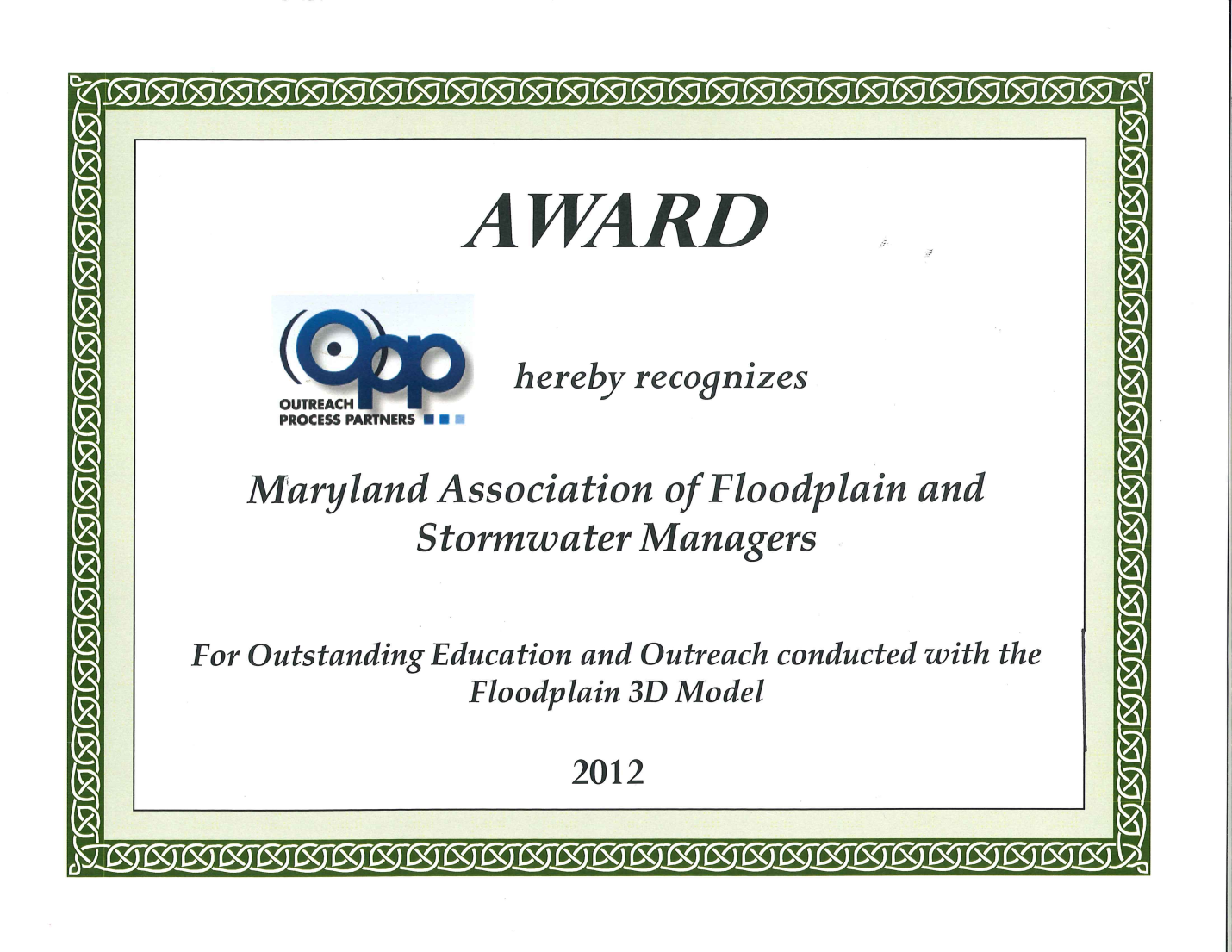 